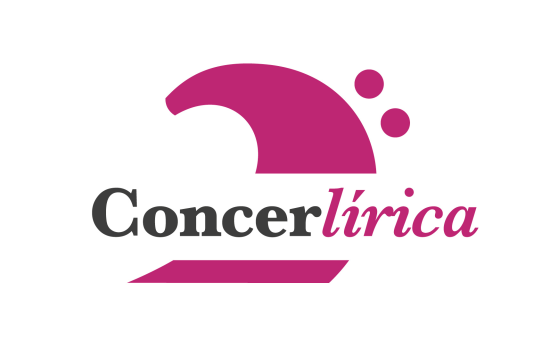 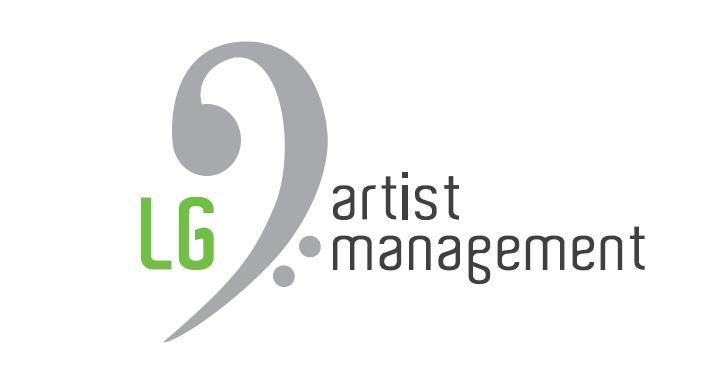 ORQUESTA SINFONICA ESTATAL DE CHISINAULa Orquesta Sinfónica Estatal de Chisinau de Moldavia se fundó hace setenta y cinco años, lo que la convierte en una de las más viejas instituciones musicales de Moldavia y la lleva a ser depositaria del legado cultural moldavo, clásico y popular. Actualmente, la orquesta, dirigida por Nicolae Dohotaru, se ha convertido en un soporte para todo tipo de producciones artísticas, siendo esencial para óperas, ballets y para sesiones de ‘masterclass’. A lo largo de su historia, ha grabado un gran número de piezas para películas, aunque también ha interpretado piezas modernas. La orquesta está formada por profesores ,  graduados de las academias musicales y conservatorios de Moldavia, Ucrania y Rusia. 